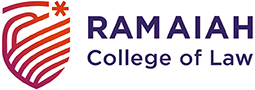 (Recognized by Bar Council of India & Affiliated to Karnataka State Law University, Hubballi)Gnanagangotri Campus, MSR Nagar, MSRIT Post, Bengaluru-560054Ph:080-23602926/65708015/23606909,Fax: 080-23608230Advt No.MSRCL/VII-4/2018-19/32308/05/18INVITESAPPLICATIONS FOR THE POST OF PRINCIPAL/PROFESSOR/ ASSOCIATE PROFESSOR/ASSISTANT PROFESSOR OF LAWQualifications & Experience: As per UGC Norms PayScale:As per UGC NormsApplications along with detailed resume and relevant documents for the above-mentioned posts should be sent to ‘The Director, Ramaiah College of Law, Gnanagangotri Campus, M S Ramaiah Nagar, MSRIT Post,Bengaluru-560054’. Online applications may be sent to info@msrcl.org on or before 11th June, 2018.Sd/- Chairman, GEF